子ども文化校外実習の振り返り　　　　　　　　　　　　　３年　　組　　　番　　氏名　　　　　　　　　　　　　　.絵本の読み聞かせ評価シート　　☆絵本のテーマ【ファーストブック】絵本作り，絵本の読み聞かせ，保育園実習の振り返りをしよう<友達の絵本の発表を聞いて><自分の絵本の読み聞かせ動画をみて>（イメージ通りの読み聞かせができているか，感想など）<絵本を手作りしてみて>（工夫したところ，上手に表現できたところ，難しかったところなど）＜絵本づくり，絵本の読み聞かせ，保育園実習での絵本の読み聞かせを終えて，頑張ったこと＞＜絵本づくり，絵本の読み聞かせ，保育園実習を通して，考えたこと，気付いたこと＞＜絵本作り，絵本の読み聞かせ，保育園実習を終えて，今後の課題，実践したいこと＞３年　　組　　　番　　氏名　　　　　　　　　　　　①実習日・施設名　　　　　　　　月　　　日　（　　　）・　わんぱく保育園　・　戸田川緑地公園・　とだがわこどもらんど②対象時の年齢や特徴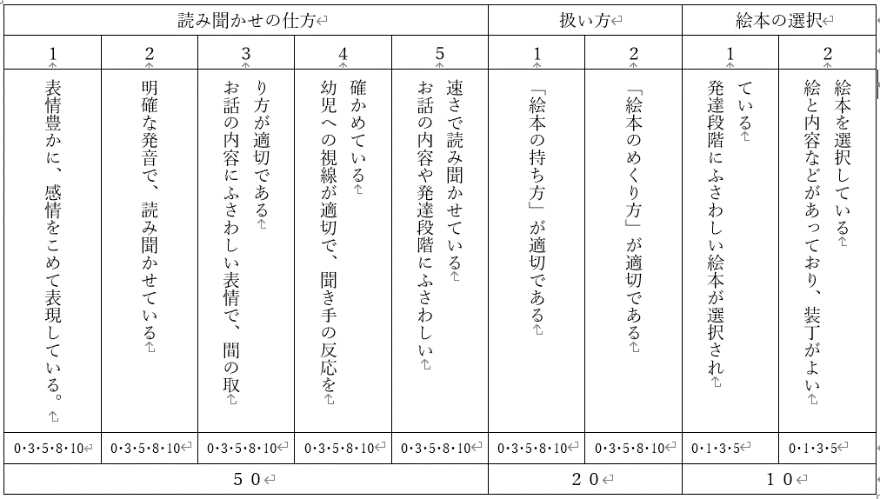 ③施設の設備や様子について気が付いたこと，どのようなものがあったか。④読み聞かせ，遊びについて，子ども達の反応はどんな様子だったか。　（どのようなことを楽しんだり，喜んだりしていたか具体的に記述しよう。）⑤反省や感想，次に生かしたいこと，注意して観察したいことなど⑥次回の目標（特に頑張りたいこと）絵本の題名【　　　　　　　　　　　　　　】絵本の題名【　　　　　　　　　　　　　　】絵本の題名【　　　　　　　　　　　　　　】絵本の題名【　　　　　　　　　　　　　　】絵本の題名【　　　　　　　　　　　　　　】絵本の題名【　　　　　　　　　　　　　　】絵本の題名【　　　　　　　　　　　　　　】絵本の題名【　　　　　　　　　　　　　　】絵本の題名【　　　　　　　　　　　　　　】読み聞かせの仕方読み聞かせの仕方読み聞かせの仕方読み聞かせの仕方読み聞かせの仕方扱い方扱い方絵本の選択絵本の選択１２３４５１２１２表情豊かに，感情をこめて表現している明確な発音で，読み聞かせているお話の内容にふさわしい表情で，間のとり方が適切である幼児への視線が適切で，聞き手の反応を確かめているお話の内容や発達段階にふさわしい速さで読み聞かせている「絵本の持ち方」が適切である「絵本のめくり方」が適切である発達段階にふさわしい絵本が選択されている絵と内容などがあっており，装丁がよい絵本を選択している0･3･5･8･100･3･5･8･100･3･5･8･100･3･5･8･100･3･5･8･100･3･5･8･100･3･5･8･100･1･3･50･1･3･5505050505020201010氏名【　　　　　　　　　】絵本の題名【　　　　　　　　　　　　　　　】総合評価【　Ａ ・ Ｂ ・ Ｃ　】氏名【　　　　　　　　　】絵本の題名【　　　　　　　　　　　　　　　】総合評価【　Ａ ・ Ｂ ・ Ｃ　】氏名【　　　　　　　　　】絵本の題名【　　　　　　　　　　　　　　　】総合評価【　Ａ ・ Ｂ ・ Ｃ　】氏名【　　　　　　　　　】絵本の題名【　　　　　　　　　　　　　　　】総合評価【　Ａ ・ Ｂ ・ Ｃ　】氏名【　　　　　　　　　】絵本の題名【　　　　　　　　　　　　　　　】総合評価【　Ａ ・ Ｂ ・ Ｃ　】氏名【　　　　　　　　　】絵本の題名【　　　　　　　　　　　　　　　】総合評価【　Ａ ・ Ｂ ・ Ｃ　】氏名【　　　　　　　　　】絵本の題名【　　　　　　　　　　　　　　　】総合評価【　Ａ ・ Ｂ ・ Ｃ　】氏名【　　　　　　　　　】絵本の題名【　　　　　　　　　　　　　　　】総合評価【　Ａ ・ Ｂ ・ Ｃ　】氏名【　　　　　　　　　】絵本の題名【　　　　　　　　　　　　　　　】総合評価【　Ａ ・ Ｂ ・ Ｃ　】0･3･5･8･100･3･5･8･100･3･5･8･100･3･5･8･100･3･5･8･100･3･5･8･100･3･5･8･100･1･3･50･1･3･5505050505020201010コメントコメントコメントコメントコメントコメントコメントコメントコメント氏名【　　　　　　　　　】絵本の題名【　　　　　　　　　　　　　　　】総合評価【　Ａ ・ Ｂ ・ Ｃ　】氏名【　　　　　　　　　】絵本の題名【　　　　　　　　　　　　　　　】総合評価【　Ａ ・ Ｂ ・ Ｃ　】氏名【　　　　　　　　　】絵本の題名【　　　　　　　　　　　　　　　】総合評価【　Ａ ・ Ｂ ・ Ｃ　】氏名【　　　　　　　　　】絵本の題名【　　　　　　　　　　　　　　　】総合評価【　Ａ ・ Ｂ ・ Ｃ　】氏名【　　　　　　　　　】絵本の題名【　　　　　　　　　　　　　　　】総合評価【　Ａ ・ Ｂ ・ Ｃ　】氏名【　　　　　　　　　】絵本の題名【　　　　　　　　　　　　　　　】総合評価【　Ａ ・ Ｂ ・ Ｃ　】氏名【　　　　　　　　　】絵本の題名【　　　　　　　　　　　　　　　】総合評価【　Ａ ・ Ｂ ・ Ｃ　】氏名【　　　　　　　　　】絵本の題名【　　　　　　　　　　　　　　　】総合評価【　Ａ ・ Ｂ ・ Ｃ　】氏名【　　　　　　　　　】絵本の題名【　　　　　　　　　　　　　　　】総合評価【　Ａ ・ Ｂ ・ Ｃ　】0･3･5･8･100･3･5･8･100･3･5･8･100･3･5･8･100･3･5･8･100･3･5･8･100･3･5･8･100･1･3･50･1･3･5505050505020201010コメントコメントコメントコメントコメントコメントコメントコメントコメント氏名【　　　　　　　　　】絵本の題名【　　　　　　　　　　　　　　　】総合評価【　Ａ ・ Ｂ ・ Ｃ　】氏名【　　　　　　　　　】絵本の題名【　　　　　　　　　　　　　　　】総合評価【　Ａ ・ Ｂ ・ Ｃ　】氏名【　　　　　　　　　】絵本の題名【　　　　　　　　　　　　　　　】総合評価【　Ａ ・ Ｂ ・ Ｃ　】氏名【　　　　　　　　　】絵本の題名【　　　　　　　　　　　　　　　】総合評価【　Ａ ・ Ｂ ・ Ｃ　】氏名【　　　　　　　　　】絵本の題名【　　　　　　　　　　　　　　　】総合評価【　Ａ ・ Ｂ ・ Ｃ　】氏名【　　　　　　　　　】絵本の題名【　　　　　　　　　　　　　　　】総合評価【　Ａ ・ Ｂ ・ Ｃ　】氏名【　　　　　　　　　】絵本の題名【　　　　　　　　　　　　　　　】総合評価【　Ａ ・ Ｂ ・ Ｃ　】氏名【　　　　　　　　　】絵本の題名【　　　　　　　　　　　　　　　】総合評価【　Ａ ・ Ｂ ・ Ｃ　】氏名【　　　　　　　　　】絵本の題名【　　　　　　　　　　　　　　　】総合評価【　Ａ ・ Ｂ ・ Ｃ　】0･3･5･8･100･3･5･8･100･3･5･8･100･3･5･8･100･3･5･8･100･3･5･8･100･3･5･8･100･1･3･50･1･3･5505050505020201010コメントコメントコメントコメントコメントコメントコメントコメントコメント氏名【　　　　　　　　　】絵本の題名【　　　　　　　　　　　　　　　】総合評価【　Ａ ・ Ｂ ・ Ｃ　】氏名【　　　　　　　　　】絵本の題名【　　　　　　　　　　　　　　　】総合評価【　Ａ ・ Ｂ ・ Ｃ　】氏名【　　　　　　　　　】絵本の題名【　　　　　　　　　　　　　　　】総合評価【　Ａ ・ Ｂ ・ Ｃ　】氏名【　　　　　　　　　】絵本の題名【　　　　　　　　　　　　　　　】総合評価【　Ａ ・ Ｂ ・ Ｃ　】氏名【　　　　　　　　　】絵本の題名【　　　　　　　　　　　　　　　】総合評価【　Ａ ・ Ｂ ・ Ｃ　】氏名【　　　　　　　　　】絵本の題名【　　　　　　　　　　　　　　　】総合評価【　Ａ ・ Ｂ ・ Ｃ　】氏名【　　　　　　　　　】絵本の題名【　　　　　　　　　　　　　　　】総合評価【　Ａ ・ Ｂ ・ Ｃ　】氏名【　　　　　　　　　】絵本の題名【　　　　　　　　　　　　　　　】総合評価【　Ａ ・ Ｂ ・ Ｃ　】氏名【　　　　　　　　　】絵本の題名【　　　　　　　　　　　　　　　】総合評価【　Ａ ・ Ｂ ・ Ｃ　】0･3･5･8･100･3･5･8･100･3･5･8･100･3･5･8･100･3･5･8･100･3･5･8･100･3･5･8･100･1･3･50･1･3･5505050505020201010コメントコメントコメントコメントコメントコメントコメントコメントコメント